Cher Mr. MbanyBonne journée!Nous attendons votre idée sur notre machine à glaçons de 3 tonnes CV3000.Ici, nous vous présentons brièvement notre machine à glaçons avec la fonction d'emballage de glace qui est particulièrement conçue pour le vendeur de glace.Compte tenu de la forte intensité de travail de l'emballage de glace, la machine à glaçons est équipee d’un bac de collecte de glaçons et de la fonction d'emballage. (Emballage semi-automatique)Il y a un distributeur sur le fond du bac de collecte de glaçons. Contrôlé par le commutateur à pédale, il peut transmettre la glaçons de la machine dans des sacs en plastique.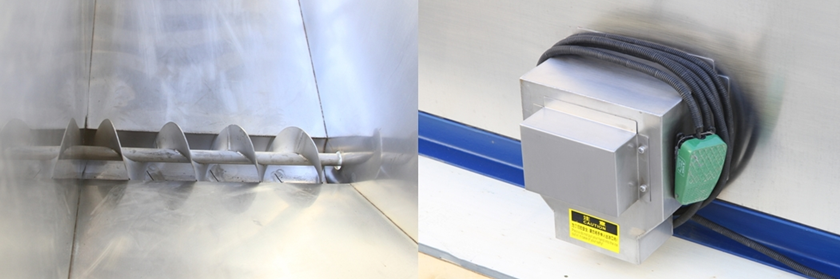 Dispenser & ice collecting bin made of complete food grade stainless steel 304                     ice outletIn that way, you can pack up 3kg, 5 kg, 10 kg or whatever standard of bags ice for the market selling.Moreover, the bin, the dispenser, ice collecting bin and the machine framework are all made of stainless steel 304 to guarantee food grade standard and sanitary.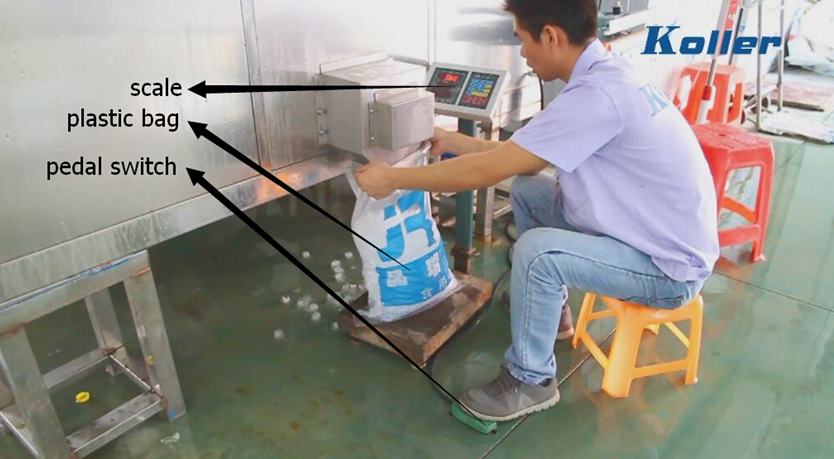 packing and weighting at the same time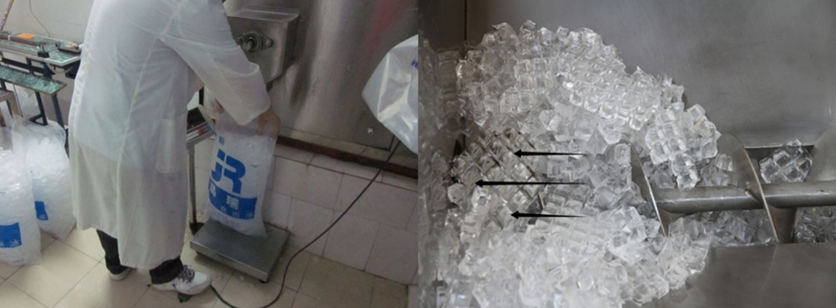           Cube ice packing         dispenser conveying ice out from ice collecting bin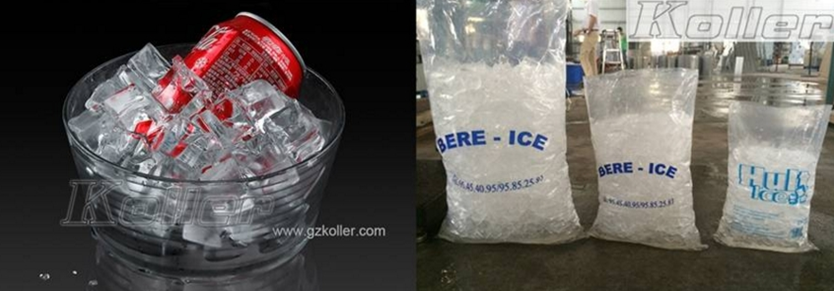 Bags of cube ice* Mr. Mbany, what do you think of our machine packing function? Waiting for your kindness replyThanksBest Regards, 
Jamko Ye (Sales Manager)